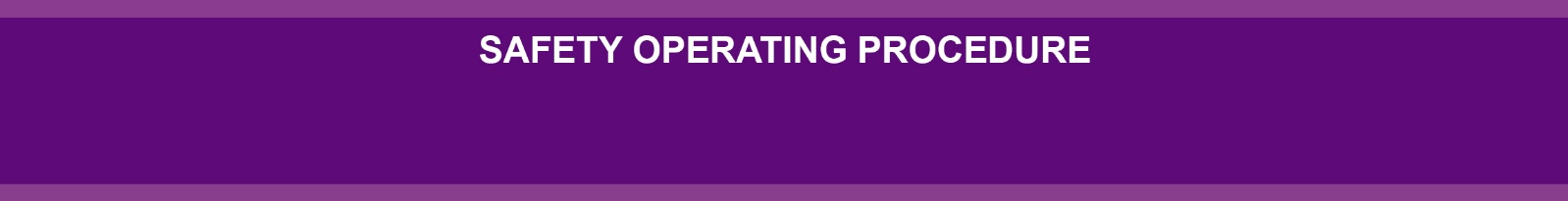 DO NOT use this machine unless a teacher has instructed you in its safe use and operation and has given permission. 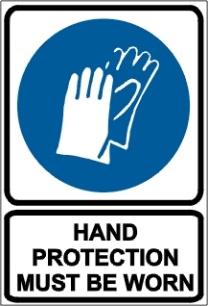 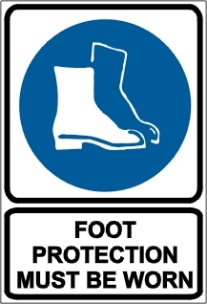 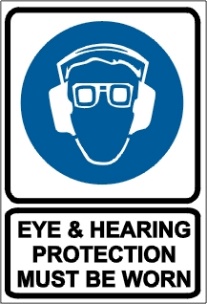 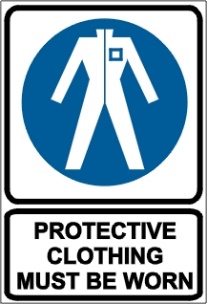 PRE-OPERATIONAL SAFETY CHECKSCheck unit for loose/missing nuts, bolts and screws. Tighten and/or replace as needed.Inspect fuel lines, tank, and area around carburetor for fuel leaks. Do not operate unit if leaks are found.Ensure that all guards are fitted, secure and functional.Check that the cutting attachment is firmly attached and in safe operating condition.Check that front handle is adjusted for safe, comfortable operation.Faulty equipment must not be used. Report suspect machinery immediately.OPERATIONAL SAFETY CHECKSEnsure that no person or animal is endangered when operating the equipment.When starting:Lie the unit on a flat area and keep movable attachment parts clear of all obstacles.Firmly grasp right hand grip with left hand.Before edging, plan your direction of travel so that the unit will always be positioned on your right side and so that you walk on a hard surface whenever possible.Do not work on slippery, uneven or unstable surfaces.Hold the machine using both hands, with thumbs and fingers firmly encircling the handles.Do not adjust blade height with engine running.Adjust the blade's depth of cut to produce a fine cut between edging and grass using a minimum blade depth, usually with about 13mm of the blade into the ground.When starting to edge, run the engine at full throttle, and lower the blade gently into the ground, being careful not to hit the concrete with the blade.Blade depth may have to be adjusted due to differences in height between the hard surface and the top of the grass.Do not force the blade. Move as quickly as the blade will allow.Shut down immediately if the unit starts to shake or vibrate.After shutting down the engine, keep fingers and feet away from the cutting blade until all rotation stops.Disconnect spark plug wire before you work on the unit or leave it unattended.Allow the unit to cool before refuelling. Exercise extreme care to avoid spilling fuel onto hot motor or exhaust.HOUSEKEEPINGClean away any foreign material, debris from in and around the motor, blades and guards.Keep the work area and implement shed in a clean and tidy condition POTENTIAL HAZARDS   Moving components			   Ejected material			   Vibration   Noise				   Loose clothing entanglement	   Burns from exhaust   	This SOP should be used in conjunction with Curriculum Activity Risk Management ModulesAcknowledgement: Much of the information for this document has been sourced from content kindly provided by Department for Education SA website.Date of last review______/______/______Signature   ______________________